Das Trittbrettfahrerproblem bei öffentlichen GüternIntention der Stunde:Die Lernenden sollen im Rahmen der vorliegenden Unterrichtseinheit:Abläufe und Zusammenhänge auf Märkten kennenlernen;sich darüber klar werden, dass Eigennutzen oftmals nicht die besten Ergebnisse bringt;Lösungsmöglichkeiten für das Trittbrettfahrerproblem erkennen und diskutieren; die gewonnenen Ergebnisse auf ihre eigene Umwelt übertragen können;Entscheidungsprobleme lösen können, die andere ebenfalls betreffen. Begriffe:Öffentliches GutTrittbrettfahrer-Problematik (Free rider problem)UmweltverschmutzungExternes Gut(Ökonomische) Kompetenzen:Im Rahmen dieser Unterrichtseinheit werden folgende Kompetenzen an die Lernenden vermittelt:Reflexion eigenen Verhaltens;Textanalyse;Werteerziehung;Soziale Kompetenzen im Rahmen von Gruppenarbeit.Materialien:Folie „Spendenaufruf von Wikipedia“Arbeitsblatt „Das Trittbrettfahrerproblem bei öffentlichen Gütern: Ein Experiment“ Kärtchen für das spieltheoretische ExperimentArbeitsblatt „Ein spieltheoretisches Experiment: Tabelle“Tafelbild „Das Trittbrettfahrerproblem bei öffentlichen Gütern“Grundlagentext:Öffentliche Güter stellen neben dem Vorliegen asymmetrischer Informationen, dem Vorhandensein externer Effekte und dem Ausnutzen von Marktmacht einen der Gründe für Marktversagen dar. Voraussetzungen für ein öffentliches Gut sind das Vorliegen von Nichtrivalität und von Nichtausschließbarkeit. Dabei sind die Grenzen in der Praxis oftmals schwer genau zu definieren, weshalb es auch unterschiedliche Grade öffentlicher Güter gibt. Diese Charakteristika führen aber zum Auftreten von sogenannten Trittbrettfahrern (free riders), welche das Gut nutzen, ohne einen Preis dafür zu bezahlen. Als Konsequenz werden private Anbieter nicht bereit sein, öffentliche Güter anzubieten. Der Staat ist aufgrund wirtschaftlicher oder politischer Überlegungen gefordert, dieses Marktversagen zu überwinden und die öffentlichen Güter selbst anzubieten bzw. gesetzliche Regelungen zum Umgang mit ihnen zu schaffen.Unterrichtsverlauf: 1. Einzelstunde (45 Minuten)Unterrichtsverlauf: 2. Einzelstunde (45 Minuten) Unterrichtsverlauf: 3. Einzelstunde (45 Minuten) Anmerkungen zum UnterrichtsverlaufDiese Unterrichtseinheit führt die Schülerinnen und Schüler zunächst über ein spieltheoretisches Experiment an die Thematik heran. Stunde 1EinstiegDie Schülerinnen und Schüler kennen und nutzen Wikipedia ganz selbstverständlich. Mit diesem Einstieg soll ihnen der Alltagsbezug von öffentlichen Gütern deutlich gemacht werden. Als Variante ist auch direkt ein Spendeneinsammeln bei den Schülerinnen und Schülern denkbar: „Wie viel seid ihr bereit zu spenden (in 50ct.-Schritten)? Ich werde den Betrag dann von euch einsammeln und an Wikipedia überweisen.“ Dadurch wird vielleicht noch deutlicher, dass zwar jeder Wikipedia nutzt, aber kaum jemand bereit ist, sich an den Kosten zu beteiligen.Unterrichtsschritt 1Die Schülerinnen und Schüler werden in das spieltheoretische Experiment eingeführt. Setting:Die schwimmbadlose Heimatgemeinde plant die Anlage einer Liegewiese mit Steg am örtlichen See. Da die Kassen leer sind, ergeht ein Aufruf an alle Bürger, sich an den Kosten direkt zu beteiligen. Um die damit verbundenen Personalkosten zu vermeiden, wird für die Nutzung des Seebads später kein Eintritt verlangt werden, d.h. jeder – egal ob Spender oder nicht - kann das Seebad später unentgeltlich benutzen. Spielablauf:Die Schülerinnen und Schüler erhalten jeweils zwei leere Kärtchen und zwei „100€“-Kärtchen.Pro Runde spielen sie jeweils zwei Kärtchen ihrer Wahl verdeckt aus.Jedes €-Kärtchen, das sie ausspielen, bedeutet, dass sie sich mit 100€ an den Kosten des Seebadbaus beteiligen. Es entstehen den Jugendlichen also Ausgaben in Höhe von 100€. Maximal kann sich damit jede Spielerin bzw. jeder Spieler pro Runde mit 200€ an den Kosten beteiligen.Die leeren Kärtchen sind nur Platzhalter, damit nicht nachvollziehbar ist, ob ein Spieler €-Kärtchen ausspielt.Für jedes €-Kärtchen, welches in der Klasse ausgespielt wird, erhält jede Schülerin bzw. jeder Schüler (unabhängig von der eigenen Entscheidung) einen Nutzenzuwachs in Höhe von 10€, da, wenn das Bad gebaut wird, z.B. keine Fahrtkosten mehr zum Freibad in die nächste Stadt entstehen oder der Erholungseffekt größer ist usw.Nach jeder Runde werden zunächst alle ausgespielten Kärtchen eingesammelt und ausgewertet. Danach werden auch die nicht-ausgespielten Kärtchen wieder eingesammelt und alle Kärtchen werden neu verteilt. Damit ist nicht nachvollziehbar, welche Schülerinnen bzw. welcher Schüler wie agiert haben.Erläuterungen zum Arbeitsblatt:Spalte 1: mögliche Werte: 0€, 100€  oder 200€Spalte 2: alle ausgespielten €-Kärtchen der Klasse zusammenzählen (z.B. sind bei 25 Schülerinnen und Schülern Werte zwischen 0 und 50 möglich)Spalte 3: Spalte 2 * 10€Spalte 4: Spalte 3 - Spalte 1Spalte 5: Spalte 3 * Anzahl der Schülerinnen und SchülerUnterrichtsschritt 2Die Schülerinnen und Schüler legen jeweils zwei Kärtchen nun verdeckt aus. Eine Schülerin bzw. ein Schüler sammelt – weiterhin verdeckt – die Kärtchen ein. Während die Lehrkraft die ausgespielten €-Kärtchen zählt, sammelt eine Schülerin bzw. ein Schüler (ebenfalls verdeckt) die übrigen Kärtchen ein. Die von der Lehrkraft ermittelte Zahl wird veröffentlicht und von jeder Schülerin bzw. jedem Schüler in das eigene Arbeitsblatt in Spalte 2 eingetragen. Das Arbeitsblatt sollen die Jugendlichen verdeckt führen. Die Zahl multipliziert mit 10 € wird in Spalte 3 eingetragen. Die Schülerinnen und Schüler ergänzen den Wert der ausgespielten €-Kärtchen in Spalte 1 und errechnen ihren persönlichen Gewinn/ Verlust in Spalte 4. Die Lehrkraft multipliziert den Wert aus Spalte 3 mit der Anzahl der teilnehmenden Schülerinnen und Schüler und schreibt den €-Betrag an die Tafel, die Schülerinnen und Schüler übernehmen den Wert in Spalte 5. Dieser Wert stellt den Nutzenzuwachs der gesamten Gemeinde (Klasse) dar und ist logischerweise am größten, wenn alle Teilnehmer jeweils beide €-Kärtchen ausspielen. Davon unabhängig ist jedoch der von den Schülerinnen und Schülern für sich selbst ermittelte Gewinn oder Verlust zu sehen.Unterrichtsschritt 3Gemeinsam werden die bisherigen Ergebnisse besprochen. Mögliche Fragen könnten dabei sein:Warum habt ihr euch für oder gegen das Ausspielen von €-Kärtchen entschieden?Welches Verhalten ist für euren eigenen Gewinn am besten?Welches Verhalten ist für den Bau des Seebads am besten?Unterrichtsschritt 4Analog Unterrichtsschritt 2.Unterrichtsschritt 5Erfahrungsgemäß wird in Spielrunde 4 am ehesten das Maximum beim Gesamtnutzen der Gemeinde erreicht. In den Folgerunden entfernen sich die Schülerinnen und Schüler wieder davon, obwohl sie wissen, wie sie sich gesamtnutzenmaximierend verhalten sollten. Diese Entwicklung sollte hier hinterfragt werden. Oft ist es auch so, dass sich  einige Schülerinnen und Schüler gesamtnutzenmaximierend verhalten, während die Jungen eher ihren eigenen Vorteil im Blick haben. Auch das und mögliche Konsequenzen daraus könnte hier thematisiert werden.Stunde 2Anschluss an VorstundeEs werden entweder als Abfrage oder als gemeinsame Zusammenfassung die Erkenntnisse der Vorstunde noch einmal rekapituliert.Unterrichtsschritt 1Die Wikipedia-Folie aus Stunde 1 wird noch einmal gezeigt. Die Schülerinnen und Schüler stellen einen Zusammenhang zwischen dem Experiment und der Finanzierung von Wikipedia her. Die Lehrkraft nutzt dies, um gemeinsam mit den Schülerinnen und Schülern zu einer Definition der Begriffe öffentliches Gut und Trittbrettfahrer zu kommen.Unterrichtsschritt 2Die Übersicht wird in das Heft übertragen. Der letzte Kasten wird erst nach Unterrichtsschritt 3 bzw. z.T. am Ende der ganzen Unterrichtseinheit ergänzt.Stunde 3Unterrichtsschritt 1Hier steht der Bezug zu den einzelnen Schülerinnen bzw. Schülern im Vordergrund. Deshalb ist hier als Nennung alles einigermaßen Nachvollziehbare erlaubt. Dabei überlegen sich die Schülerinnen und Schüler zunächst in Partnerarbeit, wie sie in ihrem eigenen Leben die gewonnenen Erkenntnisse umsetzen können. Das können Vorschläge zur Überwindung eigenen Trittbrettfahrerverhaltens (z.B. Spende an Wikipedia) sein, aber auch Vorschläge zur Verhaltensänderung auf der Grundlage der Zeitungsartikel sind erlaubt. Die Schülerinnen und Schüler befestigen die Kärtchen dann an der Tafel oder Pinnwand und kommentieren ihre Überlegungen dabei kurz. Im Anschluss strukturiert die Lehrkraft die Nennungen dann mit Hilfe der Jugendlichen zu Themenblöcken (Clustern).Unterrichtsschritt  2Nun entscheidet sich jede Schülerin bzw. jeder Schüler für ein Kärtchen, dessen Inhalt sie selbst umsetzen möchten. Zeithorizont hierbei ist ein Monat. Nach einem Monat werden die Schülerinnen und Schüler noch einmal gefragt, für welche Verhaltensänderung sie sich entschieden haben und wie es ihnen bei der Umsetzung dieses Vorhabens ergangen ist. Auf welche Probleme sind sie gestoßen? Sind dies allgemeine, gesellschaftliche oder individuelle Probleme? Wie könnten diese gelöst werden?Unterrichtsschritt 3Das Video zeigt zu Beginn noch einmal die bereits besprochenen Aspekte auf. Danach wird das Thema in einen größeren Kontext eingebettet. Die Schülerinnen und Schüler lernen den Begriff externer Effekt kennen, ohne dass darauf im Detail eingegangen wird.Folie „Spendenaufruf von Wikipedia“ 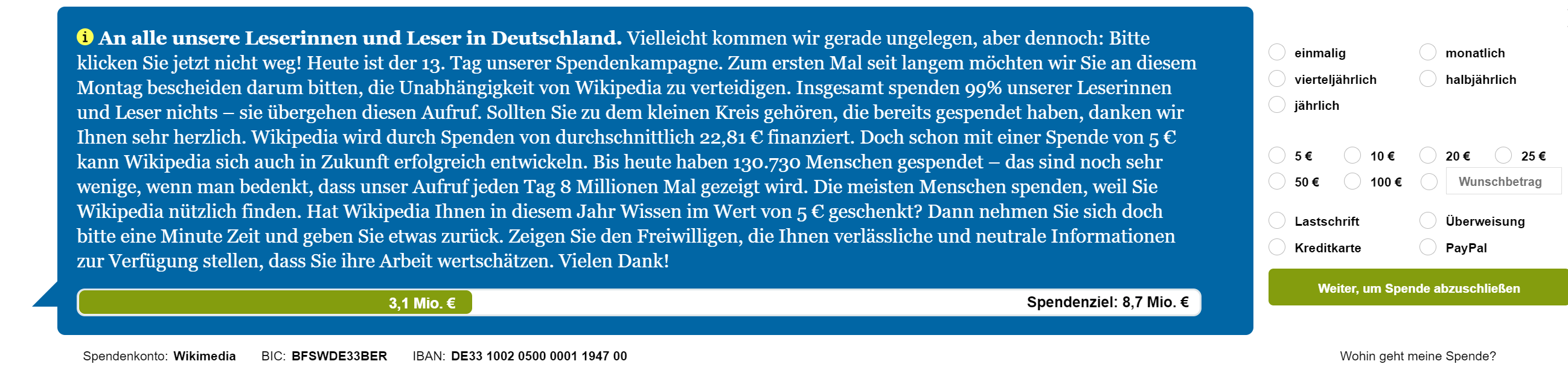 Arbeitsblatt „Das Trittbrettfahrerproblem bei öffentlichen Gütern: Ein Experiment“Situation Die schwimmbadlose Heimatgemeinde plant die Anlage einer Liegewiese mit Steg am örtlichen See. Da die Kassen leer sind, ergeht ein Aufruf an alle Bürger, sich an den Kosten direkt zu beteiligen. Um die damit verbundenen Personalkosten zu vermeiden, wird für die Nutzung des Seebads später kein Eintritt verlangt, d.h. jeder – egal ob Spender oder nicht – kann das Seebad später unentgeltlich benutzen. Spielablauf:Schritt 1Schülerinnen und Schüler erhalten jeweils zwei leere Kärtchen und zwei „100€“-Kärtchen.Pro Runde spielt jede Schülerin bzw. jeder Schüler zwei Kärtchen ihrer Wahl verdeckt aus.Jedes €-Kärtchen, das eine Schülerin bzw. win Schüler ausspielt, bedeutet, dass sie sich mit 100€ an den Kosten des Seebadbaus beteiligen. Es entstehen ihnen also Ausgaben in Höhe von 100€. Maximal kann sich damit jede Spielerin bzw. jeder Spieler pro Runde mit 200€ an den Kosten beteiligen.Die leeren Kärtchen sind nur Platzhalter, damit nicht nachvollziehbar ist, ob ein Spieler €-Kärtchen ausspielt.Für jedes €-Kärtchen, welches in der Klasse ausgespielt wird, erhält jede Schülerin bzw. jeder Schüler (unabhängig von der eigenen Entscheidung) einen Nutzenzuwachs in Höhe von 10€, da, wenn das Bad gebaut wird, z.B. keine Fahrtkosten mehr zum Freibad in die nächste Stadt entstehen oder der Erholungseffekt größer ist usw.Nach jeder Runde werden zunächst alle ausgespielten Kärtchen eingesammelt und ausgewertet. Danach werden auch die nicht-ausgespielten Kärtchen wieder eingesammelt und alle Kärtchen werden neu verteilt. Damit ist nicht nachvollziehbar, welche Schülerin bzw. welcher Schüler wie agiert hat.Schritt 2Die Jugendlichen legen jeweils zwei Kärtchen nun verdeckt aus. Eine Schülerin bzw. ein Schüler sammelt – weiterhin verdeckt – die Kärtchen ein. Während die Lehrkraft die ausgespielten €-Kärtchen zählt, sammelt die Schülerin bzw. der Schüler  (ebenfalls verdeckt) die übrigen Kärtchen ein. Die von der Lehrkraft ermittelte Zahl wird veröffentlicht. Jede Schülerin bzw. jeder Schüler trägt die Zahl in das Arbeitsblatt in Spalte 2 ein. Das Arbeitsblatt ist verdeckt zu führen. Die Zahl multipliziert mit 10 € wird in Spalte 3 eingetragen. Die Jugendlichen ergänzen den Wert der von ihnen selbst ausgespielten €-Kärtchen in Spalte 1 und errechnen den persönlichen Gewinn/ Verlust in Spalte 4. Die Lehrkraft multipliziert den Wert aus Spalte 3 mit der Anzahl der teilnehmenden Schülerinnen und Schüler und schreibt den €-Betrag an die Tafel, die Schülerinnen und Schüler übernehmen den Wert in Spalte 5. Dieser Wert stellt den Nutzenzuwachs der gesamten Gemeinde (Klasse) dar und ist logischerweise am größten, wenn alle Teilnehmer jeweils beide €-Kärtchen ausspielen. Davon unabhängig ist jedoch der von den Schülerinnen und Schülern für sich selbst ermittelte Gewinn oder Verlust zu sehen.Schritt 3Gemeinsam werden die bisherigen Ergebnisse besprochen. Mögliche Fragen könnten dabei sein:Warum habt ihr euch für oder gegen das Ausspielen von €-Kärtchen entschieden?Welches Verhalten ist für euren eigenen Gewinn am besten?Welches Verhalten ist für den Bau des Seebads am besten?HinweisErfahrungsgemäß wird in Spielrunde 4 am ehesten das Maximum beim Gesamtnutzen der Gemeinde erreicht. In den Folgerunden entfernen sich die Schülerinnen und Schüler wieder davon, und das, obwohl sie wissen, wie sie sich gesamtnutzenmaximierend verhalten sollten. Diese Entwicklung sollte hier hinterfragt werden. Erläuterungen zum ArbeitsblattSpalte 1: mögliche Werte: 0€, 100€  oder 200€Spalte 2: alle ausgespielten €-Kärtchen der Klasse zusammenzählen (z.B. sind bei 25 Schülerinnen und Schülern Werte zwischen 0 und 50 möglich)Spalte 3: Spalte 2 * 10€Spalte 4: Spalte 3 - Spalte 1Spalte 5: Spalte 3 * Anzahl Schülerinnen und SchülerSpieltheoretisches Experiment: SpielkärtchenArbeitsblatt „Ein spieltheoretisches Experiment: Tabelle“Tafelbild „Das Trittbrettfahrerproblem bei öffentlichen Gütern“ThemaZielgruppeDauerFinanzierung öffentlicher GüterSek II3 Einzelstunden á 45 MinutenPhaseZeitInhaltSozialformMedien und MaterialienAnmerkungenEinstieg5 min.Folie mit Spendenaufruf von Wikipedia- Warum sollte man spenden?- Wie viel würdet ihr spenden? PlenumFolie „Spendenaufruf von Wikipedia“ Der Spendenaufruf von Wikipedia soll die Schülerinnen und Schüler über ein ihnen bekanntes, ihnen selbst nutzenstiftendes Werkzeug für den Stundeninhalt motivieren.Unterrichts-schritt 15 minSpieltheoretisches Experiment Teil 1:- Vorstellung Setting - Einführung SpielablaufPlenumLaminierte SpielkärtchenArbeitsblatt „ Trittbrettfahrer-problem bei öffentlichen Gütern: Ein Experiment“ Arbeitsblatt „Ein spieltheoretisches Experiment: Tabelle“Die Jugendlichen erhalten jeweils zwei leere und zwei €-Kärtchen und ein Arbeitsblatt. Die Lehrkraft erklärt die Aufgabe im Plenum.  Unterrichts-schritt 210 min.Spieltheoretisches Experiment Teil 2:- Durchführung der ersten drei SpielrundenPlenumLaminierte Spielkärtchen  Arbeitsblatt „Ein spieltheoreti-sches Experiment: Tabelle“ TafelDie Schülerinnen und Schüler führen die ersten drei Spielrunden durch. Ihre Ergebnisse halten sie bzw. die Lehrkraft an der Tafel fest.Unterrichts-schritt 35 minSpieltheoretisches Experiment Teil 3:- Auswertung von Teil 2PlenumUnterrichts-schritt 410 minSpieltheoretisches Experiment Teil 4:- Durchführung von weiteren 3 SpielrundenPlenumLaminierte Kärtchen Arbeitsblatt „Ein spieltheoreti-sches Experiment: Tabelle“ TafelJe nach Zeitkapazität sollten die Jugendlichen maximal acht Runden spielen, i.d.R. sind fünft bis sechs Runden ausreichend.Unterrichts-schritt 510 min.Spieltheoretisches Experiment Teil 5:- Auswertung von Teil 4PlenumDie Schülerinnen und Schüler fassen ihre Ergebnisse im Plenum zusammen.PhaseZeitInhaltSozialformMedien und MaterialienAnmerkungenAnschluss an die 1. Stunde5 minKurze Zusammenfassung des Experiments und der daraus gewonnenen ErkenntnissePlenum TafelDie Ergebnisse der ersten Unterrichtsstunde werden durch die Schülerinnen und Schüler wiederholt und an der Tafel zusammengefasst. Unterrichts-schritt 15 minZusammenhänge erkennenPlenumFolie „Spendenaufruf von Wikipedia“Die Jugendlichen sollen einen Zusammenhang zwischen Experiment und Spendenaufruf von Wikipedia feststellen. Unterrichts-schritt 210 minZusammenfassung als HefteintragPlenumTafelHeftIhre Beobachtung sollen die Schülerinnen und Schüler in ihre Hefte eintragen. Unterrichts-schritt 325 minPräsentation der ErgebnisseGruppenarbeitDie Lehkraft stellt folgende Leitfragen an die Schülerinnen und Schüler:- Was ist das öffentliche Gut in unserem Beispiel?- Wer ist hier Trittbrettfahrer?- Wie wirken sich die im Experiment gewonnen Erkenntnisse hier aus?- Welche Lösungsansätze könnten hier sinnvoll sein?PhaseZeitInhaltSozialformMedien und MaterialienAnmerkungenRechen-schafts-ablage5 minAnbindung zur VorstundePlenumDie Lehrkraft fasst die Ergebnisse der Vorstundne kurz zusammen.Unterrichts-schritt 125 minIdeen zur Umsetzung der gewonnenen Erkenntnisse im eigenen LebenPartnerarbeitModerations-kärtchen PinnwandDie Schülerinnen und Schüler sollen sich in Paararbeit überlegen, wie die Inhalte der ersten beiden Unterrichtsstunden in ihren Leben vorkommen können.Unterrichts-schritt 28 minEntscheidung für eine der Ideen zur konkreten Umsetzung im eigenen Leben der Schülerinnen und SchülerEinzelarbeitEs können sich auch mehrere Schülerinnen und Schüler für ein Kärtchen entscheiden. Die Schülerinnen und Schüler haben ca. 1 Monat Zeit, die Umsetzung für sich selbst zu versuchen. Dann findet noch einmal eine Auswertungsrunde statt.Unterrichts-schritt 35 minKurzfilm als Zusammenfassung und Weiterführung:PlenumVideo, TafelVideo unter
Externe Effekte - einfach erklärt! - YouTubeAuftrag an Schülerinnen und Schüler: Wo liegt der Unterschied zwischen positiven und negativen externen Effekten?100€100€100€100€100€100€RundeSelbst getätigte Ausgaben in EuroAnzahl aller in der Klasse ausgespielten €-KartenEigener Nutzenzuwachs in Euro Eigener Gewinn/ Verlust in EuroNutzenzuwachs der gesamten Klasse in Euro12345678